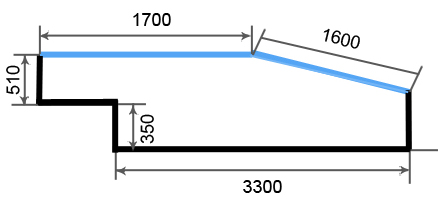 Схема лоджии №2 "утюжок"Теплый пол калеоВлагостойкий ламинат